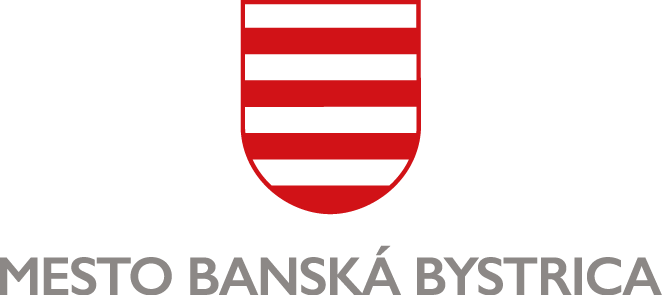 MESTSKÝ ÚRAD, Odbor sociálnych vecíŽIADOSŤo poskytnutie ambulantnej sociálnej služby v zariadení starostlivosti o deti do 3 rokov veku dieťaťaROZPRÁVKOVÉ JASLIČKY, Trieda SNP 15, 974 01  Banská BystricaÚdaje o dieťati:Meno a priezvisko dieťaťa: ........................................................................................................................Dátum narodenia: .............................................	Rodné číslo: .............................................................Trvalý pobyt: ..............................................................................................................................................Deň nástupu dieťaťa do zariadenia: ...........................................................................................................Údaje o rodičoch dieťaťa, resp. zákonnom zástupcovi:Meno a priezvisko matky/zákonného zástupcu: .......................................................................................Trvalý pobyt: ..............................................................................................................................................Dátum narodenia: .............................................	Rodné číslo: .............................................................Zamestnávateľ: ..........................................................................................................................................Telefón: ..............................................................	E-mail: .....................................................................EVČ auta (pre účely vystavenia parkovacej karty): .....................................................................................Meno a priezvisko otca/zákonného zástupcu: ..........................................................................................Trvalý pobyt: ..............................................................................................................................................Dátum narodenia: .............................................	Rodné číslo: .............................................................Zamestnávateľ: ..........................................................................................................................................Telefón: ..............................................................	E-mail: .....................................................................EVČ auta (pre účely vystavenia parkovacej karty): .....................................................................................Prílohy k žiadosti: 1.	Evidenčný list 2.	Potvrdenie o zdravotnom stave 3.	DotazníkSúhlas dotknutej osoby so spracovaním osobných údajov:„Osobné údaje dotknutých osôb sa spracúvajú v súlade s NARIADENÍM EURÓPSKEHO PARLAMENTU A RADY (EÚ) 2016/679 z 27. apríla 2016 o ochrane fyzických osôb pri spracúvaní osobných údajov a o voľnom pohybe takýchto údajov, ktorým sa zrušuje smernica 95/46/ES (všeobecné nariadenie o ochrane údajov) a so zákonom č. 18/2018 Z. z. o ochrane osobných údajov a o zmene a doplnení niektorých zákonov.Informácie o spracúvaní osobných údajov prevádzkovateľom sú vám plne k dispozícii na webovom sídle https://www.banskabystrica.sk/urad/ochrana-osobnych-udajov/, ako aj vo fyzickej podobe v sídle a na všetkých kontaktných miestach prevádzkovateľa.“V Banskej Bystrici, dňa ….................................	........................................................................	podpis rodiča/zákonného zástupcu dieťaťaZa zariadenie prevzala: 	...................................................	............................................................ 	meno a priezvisko 	podpis